ФОРМАТ ОПИСАНИЯ УРОКА, МОДЕЛЬ «РОТАЦИЯ СТАНЦИЙ»1.  Класс: 12. Тема: Комнатное растение. Как вырастить растение.3. Цель: (прописанная через результат): к концу урока каждый ученик будет:знать:как вырастить комнатное растение;уметь (сможет продемонстрировать):ухаживать за растениями;4. Инструменты проверки достижения результата:Выполнение творческого задания на станции Проект (коллективное оценивание на этапе завершения урока).5. Критерии/показатели/индикаторы оценки достижения результатовКритерии оценивания творческого задания 6. Основные этапы урока и планирование времени на каждый этап:Начало урока (постановка задачи): 2 минуты.Работа на станции 1: 10 минут + 2 минуты на переходы.Работа на станции 2: 10 минут + 2 минуты на переходы.Работа на станции 3: 10 минут + 2 минуты на подготовку защиты проектов.Завершение урока: 7 минут.7. Маршруты движения групп по станциямГруппа 1. Учитель  Онлайн  ПроектГруппа 2. Онлайн  Учитель  Проект8. Организационно-педагогические условия и описание хода урокаНАЧАЛО УРОКАПеред началом урока все обучающиеся поделены на 2 группы (1 группа – бабочка, в которую входят 2 обучающиеся 1 класса, 2 группа – пчелки, в этой группе 3 обучающихся 1 класса).- обе группы в течение урока должны поработать на трех станциях – Учитель, Онлайн и Проект,- у каждой группы на руках будет свой маршрут движения, а также маршруты будут распечатаны и помещены на видное место в классе; - время работы на каждой станции – ограничено (10 минут); - отсчёт времени ведётся учителем; по истечении времени система выдает сигнал, при котором группа должна закончить работу на текущей станции и перейти к следующей;- станции подписаны (на столах стоят таблички с названиями станций «Онлайн»,  «Проект», «Учитель»),- на каждой станции размещен раздаточный материал для каждой группы – группа садится и, взяв материалы, предназначенные для нее, приступает к работе; здесь надо заострить внимание – что на станциях «Онлайн» и  «Проект», работа начинается со знакомства с инструкцией.Далее ученикам предлагается ознакомиться с маршрутом движения группы, листом оценивания на уроке  и сесть на места на своей станции; дождавшись, когда все рассядутся, учитель запускает отсчет времени для работы на 1-ой станции.Необходимое оснащение:- компьютер/ноутбук с выходом в Интернет  + проектор;- места для работы 2-х отдельных групп (3 станции): 1 станция – станция работы с Учителем, 2 станция – станция работы Онлайн, 3 станция – станция Проект;- таблички-названия каждой станции;- маршрут движения по станциям для каждой группы.Группа 1. Учитель  Онлайн  ПроектГруппа 1. Станция УчительОтгадайте загадку: Очищают воздух, Создают уют, На окнах зеленеют, Круглый год цветут. (О комнатных растениях) -Как вы думаете, о чем пойдет речь сегодня на уроке? -Правильно, тема урока «Комнатные растения. Как вырастить растение».-Какие растения называются комнатными? -У кого дома есть комнатные растения? -Все ли вы знаете, как они называются? С какой целью их выращивают? -Можно ли сказать, что комнатные растения – наши друзья? А как надо относиться к друзьям?Где мы можем найти нужное растение? (Заказать, купить в магазине, вырастить самому).Заказывать и покупать мы не будем. А попробуем вырастим сами. А как вы думаете, как можно вырастить комнатное растение? (ответы детей).Работа с текстом. Внимательно прочитайте текст и найдите способы размножения комнатных растений. Работа Рассмотрите иллюстрации и заполните таблицу. Игра «Собери растение».Детям раздаются разрезанные карточки-пазлы, ребята собирают их и называют растение. Выберите карточки только комнатных растений. Необходимое оснащение: Компьютер, карточки – пазлы.Группа 1. Станция ОнлайнНа данной станции обучающимся необходимо зайти на онлайн платформу Учи.ру, предмет «Окружающий мир» и выполнить предложенные задания.Дети получают задание по теме «Уход за комнатными растениями».Группа 1. Станция ПроектНа данной станции обучающимся предлагается выполнить творческое задание.Нужно оформить проект «Правила ухода за растениями».Необходимое оснащение:-лист А -3-фломастеры- ножницы - 2 шт.- клей - 2 шт.Необходимые дидактические материалы- инструкция по работе;- творческое задание.Группа 2. Онлайн  Учитель  ПроектГруппа 2. Станция ОнлайнНа данной станции обучающимся необходимо зайти на онлайн платформу Учи.ру, предмет «Окружающий мир» и выполнить предложенные задания.Дети получают задание по теме «Откуда комнатные растения».Группа 2. Станция Учитель.- Обратите внимание на то, что внешний вид растения, уход за ним во многом зависят от его родины откуда к нам «пришли» комнатные растения. -Давайте попутешествуем по всему миру вместе с комнатными растениями. Готовится физическая карта мира, специальные фишки.Выясните, о каких растениях говорится и в какой стране они родились.«Тропические растения». В классе выставляются такие растения, как фикус, бегония, традесканция.Учитель показывает детям, где родина фикуса, прикрепляя на карте фишку (Индия), после чего указывает месторасположение нашей страны. Рассказывает о тропических лесах Индии. В них очень трудно пробираться, это сплошные заросли. Тропинку приходится прорубать топором. Воздух в тропиках влажный и теплый, как в бане. Такие условия могут перенести лишь самые выносливые люди. А вот растения к этим условиям привыкли. В тропических лесах часто идут сильные ливневые дожди, поэтому многие растения имеют кожистые, жесткие, блестящие листья, как у фикуса. Растения под пологом леса имеют крупные, нежные листья. Эти особенности сохранились и у комнатных растений.Далее детям дается задание определить по внешнему виду, какие растения родом из тропических лесов. Выясняют: бегония, традесканция, колеус, глоксиния, папоротники родом из влажных тропиков, только из разных уголков Земли; колеус — из тропических лесов Явы (Азия), бегония, традесканция, глоксиния, венерин волос — из тропиков Америки, бальзамин — из тропиков Африки (на карте размещаются фишки ярко-голубого цвета с буквой «Т» (тепло)).Дети делают вывод, что такие растения, как фикус, бегония, бальзамин, традесканция, колеус любят тепло, не переносят сквозняков. Весной и летом требуют обильного полива, осенью и зимой — умеренного. Растения с нежными листьями не выносят прямых солнечных лучей.Фикус — это огромное, могучее дерево, достигающее высоты 30 м, с листьями до 1 м длиной. Ветки растут горизонтально, а с них вниз спускаются корни, которые — настоящее чудо — постепенно превращаются в дополнительные стволы и прирастают к главному. Таким образом, фикус становится необъятным — шириной 40—60 шагов (дети рассматривают иллюстрации).Из густого белого сока фикуса делают резину, в связи с чем это дерево называют каучуковое или резиновое.«Растения субтропиков». В субтропиках так же много тепла летом, как и в тропиках, но прохладнее зима и меньше влаги. Растения приспособлены к меньшему испарению влаги, так как ее нужно экономить. У растений субтропиков листья жесткие, матово-зеленые (не блестящие, как у фикуса), покрыты восковым налетом или опушенные. Дети ищут растения с такими листьями. Это аспидистра, фиалка изумбарская, пеларгония, амариллис (гортензия, плющ, кринум, олеандр, хлорофитуми др.). Но где же их родина? Аспидистра и примула — из субтропиков Азии; пеларгония (амариллис, аспарагус, калла, кливия, кринум, фиалка узумбарская, хлорофитум) — из Южной Африки; фуксия, абутилон —из Южной Америки. Родина плюща обыкновенного (лавра благородного) — Южная Европа (Средиземноморье, Кавказ). Учитель прикрепляет на карте фишки (наполовину голубые, что означает недостаток влаги).Выяснив условия обитания (недостаток влаги, прохладная зима), дети вместе с учителем определяют особенности ухода за этими растениями: им нужна более низкая температура, поэтому их ставят ближе к окнам и подальше от радиаторов, поливают редко, по мере надобности, ежедневно опрыскивают, рыхлят почву. «Растения пустыни».У растений пустынь листья сочные, мясистые, такие же стебли, иногда листья видоизменены в колючки. В таких листьях и стеблях накапливается вода. У некоторых растений листья жесткие или опушенные.Дети ищут в классе комнатные растения родом из пустыни. Это —алоэ, сансевьера, или щучий хвост, каланхое, агава, зигокактус.Алоэ, каланхое, сансевьера — родом из пустынь Африки, а кактусы, агавы — Америки. (На карте размещаются фишки оранжевого цвета с изображением буквы «Ж».)Обучающиеся делают вывод о том, что эти растения любят свет. Зимой нужно поливать только песок вокруг горшка (горшки ставятся в ящики с песком), летом — поливать умеренно.Подведение итогов. Викторина: 1. Какой полив, обильный или умеренный, нужен весной бегонии, папоротнику, глоксинии? (Обильный.)2.  Можно ли выставлять на яркое солнце традесканцию, бегонию, папоротник, фиалку? (Нет, они привыкли к рассеянному свету под пологом леса.)3.  Можно ли опрыскивать фиалку, глоксинию, бегонию? (Нет, листья будут гнить, так как капли воды могут долго оставатьсяна опушенных листьях.)4.  Что любит хлорофитум? (Обильный полив, много света.)5. Какие растения особенно нуждаются в опрыскивании? (Папоротники, арум, зигокактус, эпифиллюм, традесканция, фикус, т. е.влаголюбивые.)6. Почему важно знать экологические потребности растений? (Чтобы создать хорошие условия для них, быть внимательными к ними заботливыми.)Группа 2. Станция Проект.На данной станции обучающимся предлагается выполнить творческое задание.Нужно оформить буклет на тему «Откуда родом комнатные растения?»Необходимое оснащение:-лист А -4-фломастеры- ножницы - 2 шт.- клей - 2 шт.Необходимые дидактические материалы- инструкция по работе;- творческое задание.ЗАВЕРШЕНИЕ УРОКА - По окончанию работы на станциях  необходимо представить творческие (разместить на доску, представление работ);- Выступления групп.- Анализ, оценивание.РЕФЛЕКСИЯ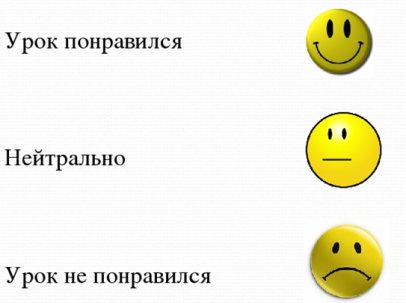 Как можно вырастить комнатное растение? Можно использовать любой способ размножение. Например, черенкование, выращивание растения из семян, луковицы, лист. Комнатные розы легко размножаются черенкованием. Размножается бегония листовыми черенками. Проще и надежней размножать настурцию из семян. Амариллис размножают отросшими дочерними луковицами — детками, которые можно отделить от материнской при весенней пересадке.Название растенияСпособы размноженияУчитывайте отношение растения к светуПоливайте водой комнатной температурыРыхлите только на поверхности и по краю горшкаЛистья очищайте от пыли губкой или кисточкойУдаляйте засохшие листья и цветы